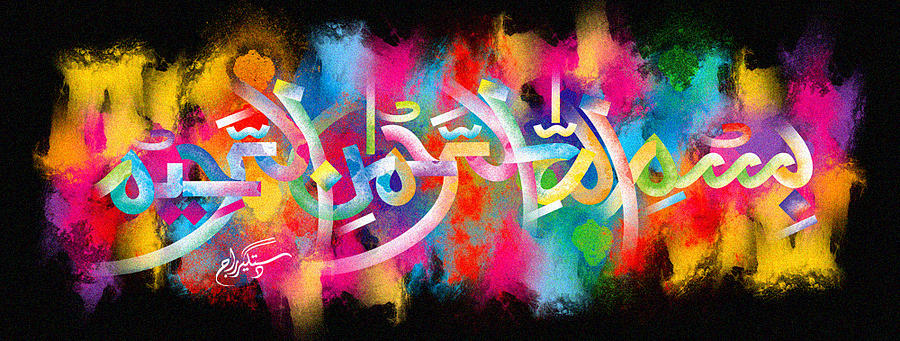 Another Miracle Gala Royal Apple of 12th November 2015The Exclusive Islamic Miracle Photographs of Dr Umar Elahi AzamThursday 12th November 2015Manchester, UKIntroductionThe Name of Allah  was formed on the external surface in 3 places.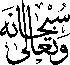 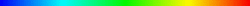 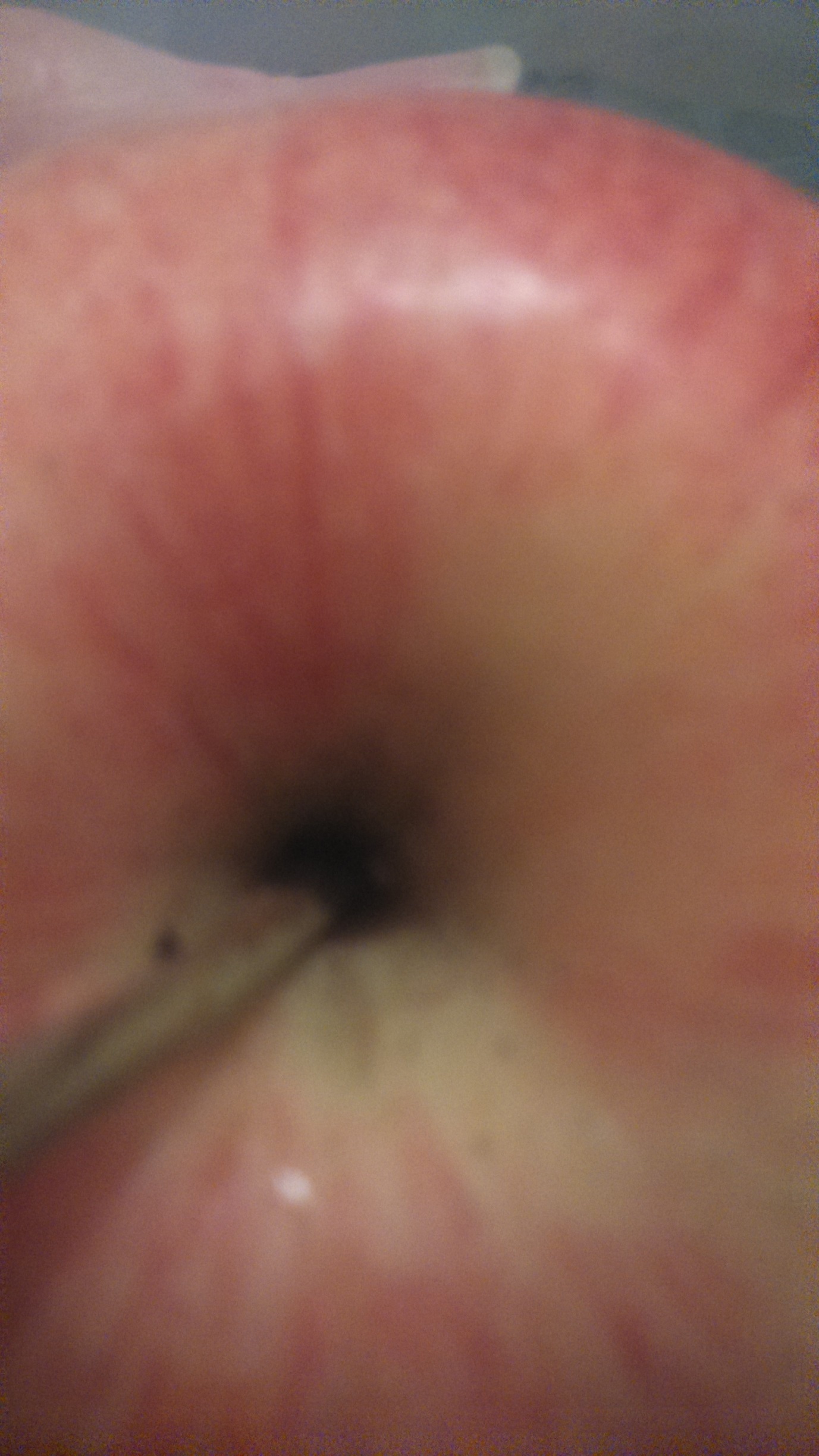 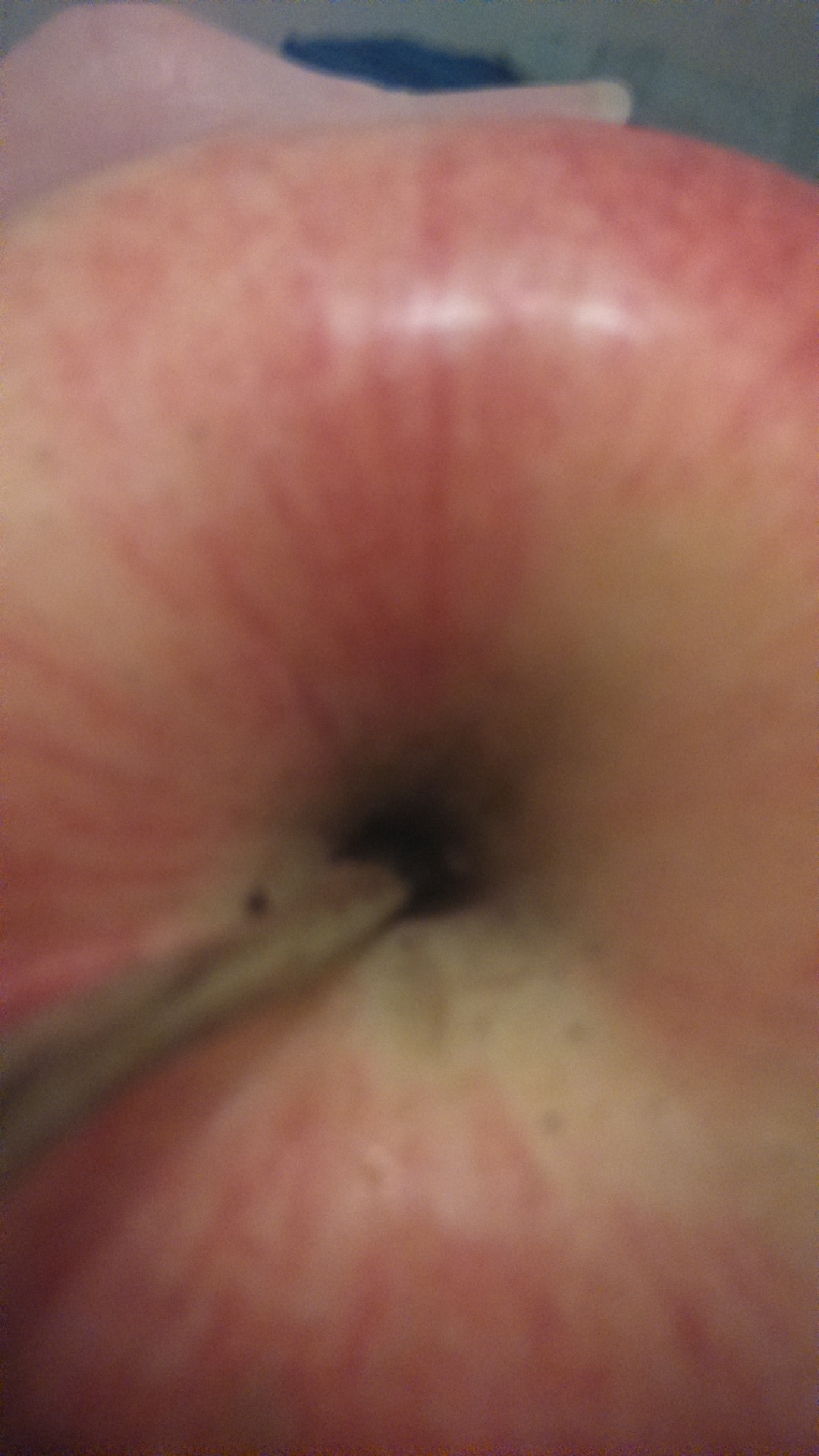 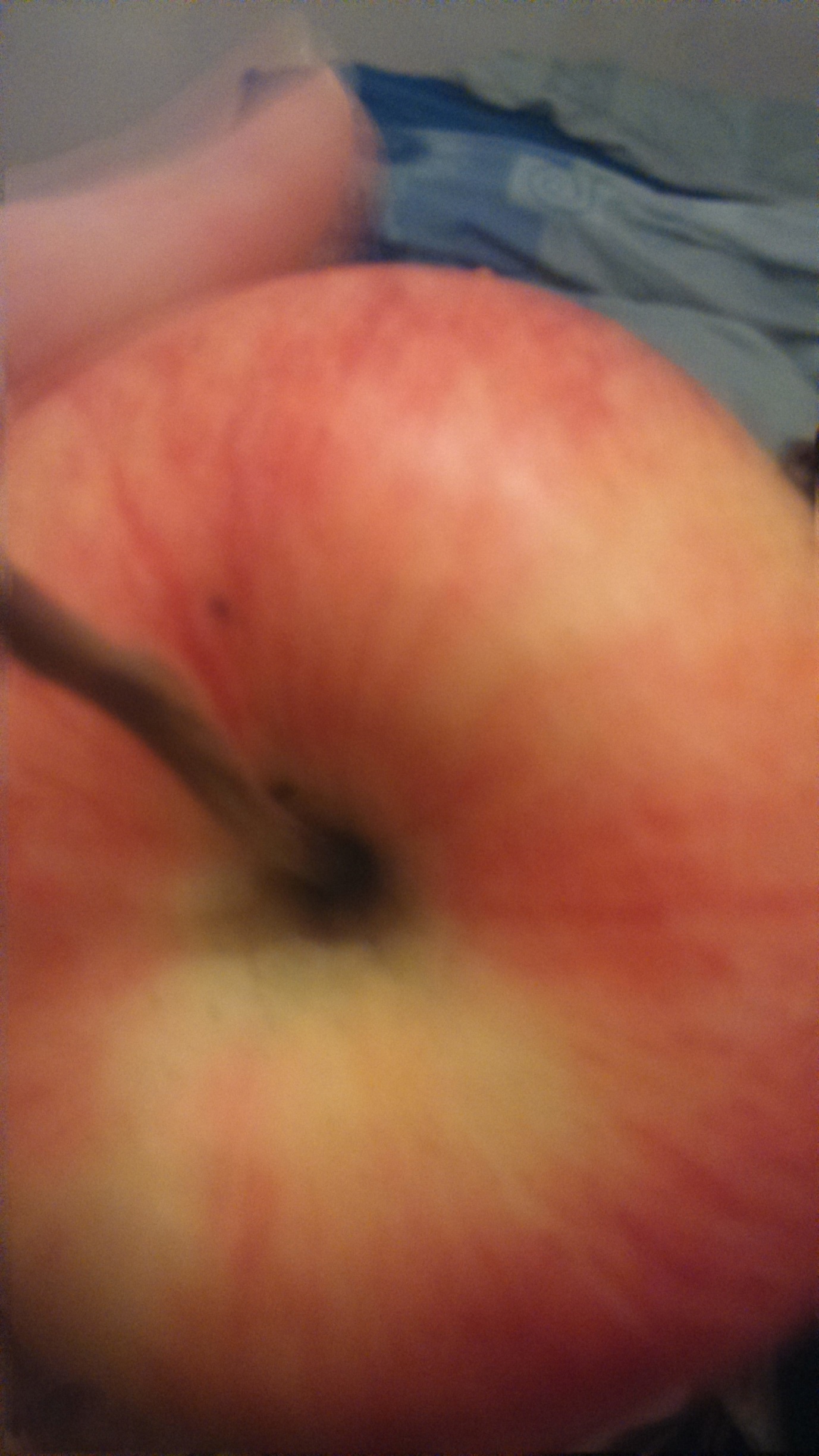 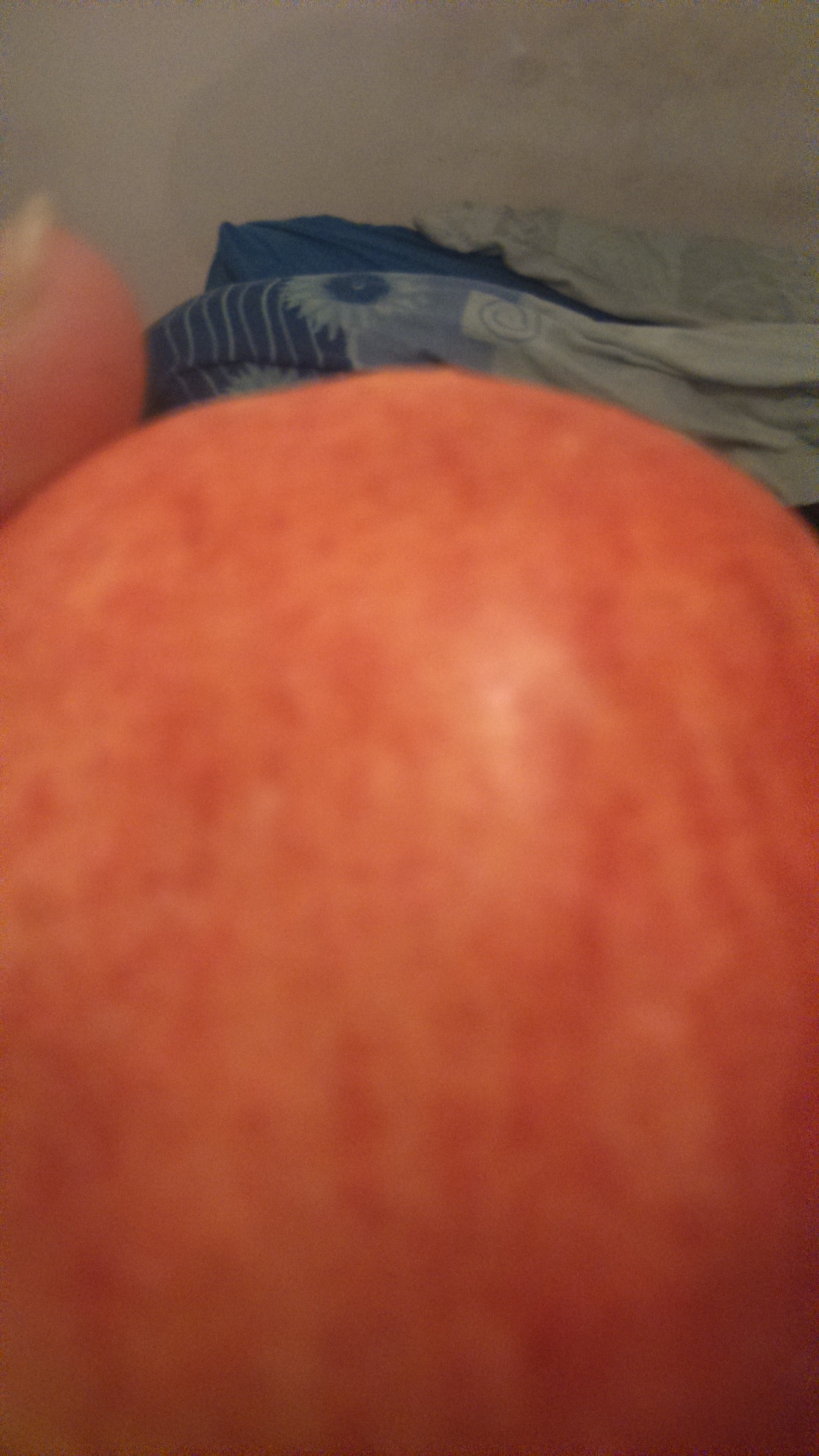 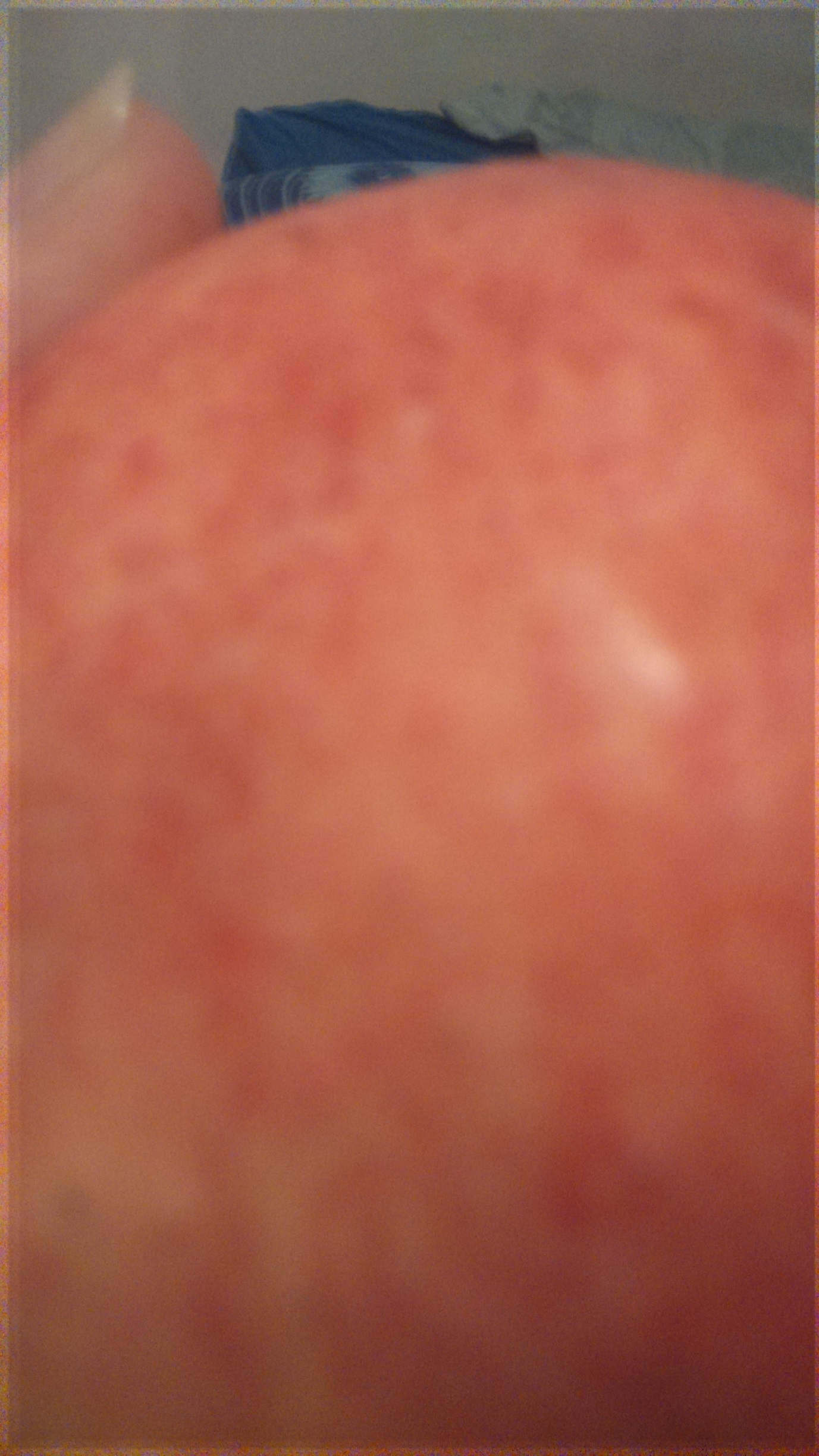 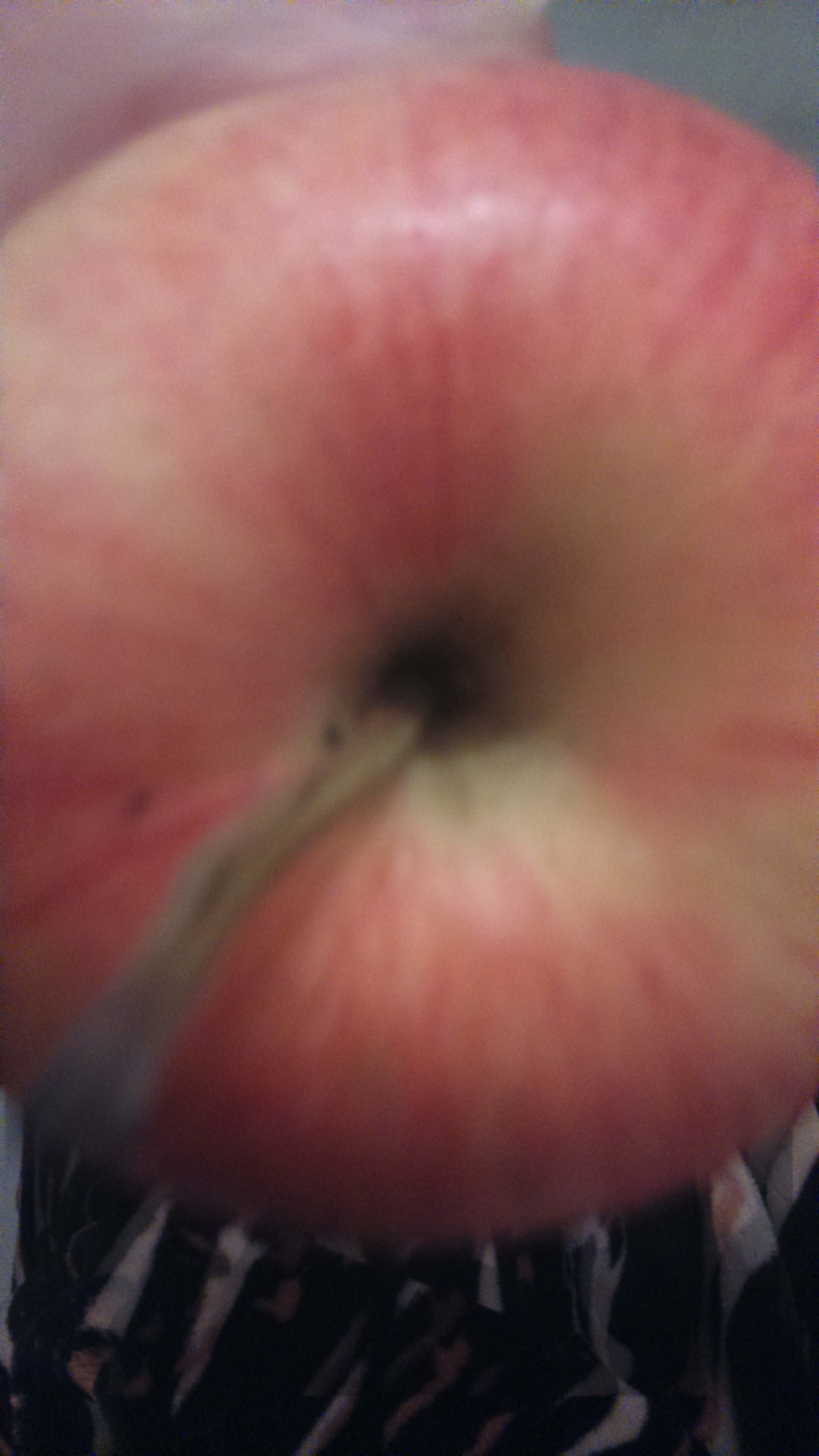 